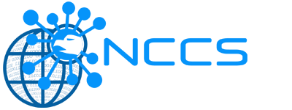 Concept Note forCyber Security Ideas Cup<Project Title><submitted by>Read carefully before filling the form.Please do not alter the layout of the application form. Information must be filled in the spaces provided, under set format. Guidance notes in various fields should not be deleted.Required information should be duly filled in the specified fields. Required heads/fields which are not relevant to the project should be marked N/A (Not Applicable) or left blank and should not be deleted.Concept Note for Cyber Security Ideas CupGuidelines IntroductionNational Center for Cyber Security (NCCS) has been established by Government of Pakistan (Planning Commission) through Higher Education Commission (HEC) as a center of excellence for conducting research and development in specialized fields of cyber security. The center comprises of eleven (11) partner laboratories established in reputed universities of Pakistan working under NCCS Secretariat housed at Air University Islamabad. As part of its mandate, NCCS is going to organize the first “Cyber Security Ideas Cup – 2023” which invites start-ups, SMEs, ambitious students and young professionals from all over Pakistan to participate in solving cyber-security cases, as individuals or in teams.Cyber-Security Ideas Cup – 2023 offers a platform to likeminded cyberpreneurs to share ideas on how we can play a better role in securing the cyber security landscape of Pakistan. This presents a great opportunity for students, academicians, and practitioners to exercise their creativity in helping solve some of the complex cyber security issues we face today. Interested participants are required to submit a brief description of their ideas/projects followed by a detailed version, which will be reviewed by the jury before moving on to the finalsResearch grants will be awarded for high-level and promising Cyber Security ideas/projects by individuals or groups of innovators, academics and/or industry involved in the research and development individually or collaboratively. These ideas/projects should be based on either a universally known technology or a new technology developed by the applicant and should be aimed at achieving economically viable systems, products, or processes beneficial to the nation to secure cyberspace..Submission ProcedureDuly filled application forms complete in all respects along with any documents should be submitted online by 27th October 2023. On receipt of the applications the proposals will be evaluated internally as well as externally. Joint FundingThe project proposal may be jointly funded by NCCS and other funding agencies/industry. The efforts to obtain joint funding will be at the discretion of the Project/Startup Lead. However, any such information must be provided to NCCS. For further information, please contact:Business Development Manager,National Centre for Cyber Security,NCCS Secretariat, Sector E-8, Air University, IslamabadEmail: bdm.rf@nccs.pk keeping pcc@nccs.pk in ccWebsite: https://pakistancybersecuritychallenge.nccs.pk/Table of ContentsDescription										Page #Section – 1	11.1	Project Identification	1Section – 2	32.1	Outcomes and Benefits	32.2	Objectives	42.4	Research Approach	4Note:	To update the table of contents, right click in the table and select ‘update field’ and then select ‘Update Entire Table’.Concept Note for Cyber Security Ideas CupSection – 11.1	Project IdentificationSection– 22.1	Outcomes and Benefits2.2	Objectives2.4	Research ApproachCV of FoundersReference Number:Reference Number:Reference Number:Reference Number:Reference Number:Reference Number:Reference Number:Reference Number:(for office use only)(for office use only)(for office use only)(for office use only)(for office use only)(for office use only)(for office use only)(for office use only)Project Title:Project Title:Project Title:Project Title:Project Title:Project Title:Project Title:Project Title:<type here><type here><type here><type here><type here><type here><type here><type here>Project/Startup Lead (Founder):Project/Startup Lead (Founder):Project/Startup Lead (Founder):Project/Startup Lead (Founder):Project/Startup Lead (Founder):Project/Startup Lead (Founder):Project/Startup Lead (Founder):Project/Startup Lead (Founder):Name:  Name:  Designation:Designation:Affiliation:Affiliation:Mobile # :Mobile # :Tel. # :Email:Email:Project/Startup Lead (Co-Founder):Project/Startup Lead (Co-Founder):Project/Startup Lead (Co-Founder):Project/Startup Lead (Co-Founder):Project/Startup Lead (Co-Founder):Project/Startup Lead (Co-Founder):Project/Startup Lead (Co-Founder):Project/Startup Lead (Co-Founder):Name:  Name:  Designation:Designation:Affiliation:Affiliation:Mobile # :Mobile # :Tel. # :Email:Email:Contact Person: (If different from Founders.)Contact Person: (If different from Founders.)Contact Person: (If different from Founders.)Contact Person: (If different from Founders.)Contact Person: (If different from Founders.)Contact Person: (If different from Founders.)Contact Person: (If different from Founders.)Contact Person: (If different from Founders.)Name:  Name:  Designation:Designation:Affiliation:Affiliation:Mobile # :Mobile # :Tel. # :Email:Email:What technology area is core to your product?(Please mark X where applicable)What technology area is core to your product?(Please mark X where applicable)What technology area is core to your product?(Please mark X where applicable)What technology area is core to your product?(Please mark X where applicable)What technology area is core to your product?(Please mark X where applicable)What technology area is core to your product?(Please mark X where applicable)What technology area is core to your product?(Please mark X where applicable)What technology area is core to your product?(Please mark X where applicable)What is the target market(s) for the product?What is the target market(s) for the product?What is the target market(s) for the product?What is the target market(s) for the product?What is the target market(s) for the product?What is the target market(s) for the product?What is the target market(s) for the product?What is the target market(s) for the product?Other Organizations Involved in the Project: (Please identify all affiliated organizations collaborating in the project and describe their role/contribution to the project.)Other Organizations Involved in the Project: (Please identify all affiliated organizations collaborating in the project and describe their role/contribution to the project.)Other Organizations Involved in the Project: (Please identify all affiliated organizations collaborating in the project and describe their role/contribution to the project.)Other Organizations Involved in the Project: (Please identify all affiliated organizations collaborating in the project and describe their role/contribution to the project.)Other Organizations Involved in the Project: (Please identify all affiliated organizations collaborating in the project and describe their role/contribution to the project.)Other Organizations Involved in the Project: (Please identify all affiliated organizations collaborating in the project and describe their role/contribution to the project.)Other Organizations Involved in the Project: (Please identify all affiliated organizations collaborating in the project and describe their role/contribution to the project.)Other Organizations Involved in the Project: (Please identify all affiliated organizations collaborating in the project and describe their role/contribution to the project.)Industrial Organizations:Industrial Organizations:Industrial Organizations:Industrial Organizations:Industrial Organizations:Industrial Organizations:Industrial Organizations:Industrial Organizations:#Organization NameOrganization NameOrganization NameOrganization NameRole / ContributionRole / ContributionRole / ContributionAcademic Organizations:Academic Organizations:Academic Organizations:Academic Organizations:Academic Organizations:Academic Organizations:Academic Organizations:Academic Organizations:#University  NameUniversity  NameUniversity  NameRole / ContributionRole / ContributionRole / ContributionRole / ContributionFunding Organizations:Funding Organizations:Funding Organizations:Funding Organizations:Funding Organizations:Funding Organizations:Funding Organizations:Funding Organizations:#Organization NameOrganization NameOrganization NameOrganization NameRole / ContributionRole / ContributionRole / ContributionOther Organizations:Other Organizations:Other Organizations:Other Organizations:Other Organizations:Other Organizations:Other Organizations:Other Organizations:#University/Organization NameUniversity/Organization NameUniversity/Organization NameUniversity/Organization NameRole / ContributionRole / ContributionRole / ContributionProject Status: (Please mark X)[   ]  New      [   ]  Modification to previous Project [   ]  Extension of existing projectProject Status: (Please mark X)[   ]  New      [   ]  Modification to previous Project [   ]  Extension of existing projectProject Status: (Please mark X)[   ]  New      [   ]  Modification to previous Project [   ]  Extension of existing projectProject Status: (Please mark X)[   ]  New      [   ]  Modification to previous Project [   ]  Extension of existing projectProject Status: (Please mark X)[   ]  New      [   ]  Modification to previous Project [   ]  Extension of existing projectProject Status: (Please mark X)[   ]  New      [   ]  Modification to previous Project [   ]  Extension of existing projectProject Status: (Please mark X)[   ]  New      [   ]  Modification to previous Project [   ]  Extension of existing projectProject Status: (Please mark X)[   ]  New      [   ]  Modification to previous Project [   ]  Extension of existing projectProject Duration:Project Duration:Project Duration:            Months            Months            Months            Months            MonthsProposed Budget/ Key Financials (Discuss break even analysis, Revenue stream, exit strategy)Proposed Budget/ Key Financials (Discuss break even analysis, Revenue stream, exit strategy)Proposed Budget/ Key Financials (Discuss break even analysis, Revenue stream, exit strategy)            PKR             PKR             PKR             PKR             PKR The Problem:(Please describe the problem / opportunity / gap / need that you want to address/solve. Maximum 300 words.)The Problem:(Please describe the problem / opportunity / gap / need that you want to address/solve. Maximum 300 words.)The Problem:(Please describe the problem / opportunity / gap / need that you want to address/solve. Maximum 300 words.)The Problem:(Please describe the problem / opportunity / gap / need that you want to address/solve. Maximum 300 words.)The Problem:(Please describe the problem / opportunity / gap / need that you want to address/solve. Maximum 300 words.)The Problem:(Please describe the problem / opportunity / gap / need that you want to address/solve. Maximum 300 words.)The Problem:(Please describe the problem / opportunity / gap / need that you want to address/solve. Maximum 300 words.)The Problem:(Please describe the problem / opportunity / gap / need that you want to address/solve. Maximum 300 words.)<type here><type here><type here><type here><type here><type here><type here><type here>Our solution will address the following weaknesses of existing solutions.(Maximum 200 words.)Our solution will address the following weaknesses of existing solutions.(Maximum 200 words.)Our solution will address the following weaknesses of existing solutions.(Maximum 200 words.)Our solution will address the following weaknesses of existing solutions.(Maximum 200 words.)Our solution will address the following weaknesses of existing solutions.(Maximum 200 words.)Our solution will address the following weaknesses of existing solutions.(Maximum 200 words.)Our solution will address the following weaknesses of existing solutions.(Maximum 200 words.)Our solution will address the following weaknesses of existing solutions.(Maximum 200 words.)<type here><type here><type here><type here><type here><type here><type here><type here>Expected Outcomes: (Provide a list of proposed project outputs including market offerings (products, services), databases, any publications, etc.)(Maximum 250 words.)<type here>Key Benefits and Beneficiaries: (Please identify clearly the benefits and potential customers/beneficiaries of the project.)(Maximum 250 words.)<type here>(Please describe the measurable objectives of the project and define the expected results. Use results-oriented wording with verbs such as ‘to develop... .’, ‘to implement..’, ‘to research..’, ‘to determine..‘, ‘to identify..’The objectives should not be statements and should actually specify in simple words what the project team intends to achieve (something concrete and measurable/ deliverable).Fill only those objectives that are applicable to the proposed project.)Research Objectives:  (if any)<type here>Academic Objectives:  (if any)<type here>Commercial Objectives:  (if any)<type here>Other Objectives:  (if any)<type here>Key Milestones and Deliverables:(Please list and describe the principal milestones and associated deliverables of the project. Quarterly deliverables are preferred.)Key Milestones and Deliverables:(Please list and describe the principal milestones and associated deliverables of the project. Quarterly deliverables are preferred.)Key Milestones and Deliverables:(Please list and describe the principal milestones and associated deliverables of the project. Quarterly deliverables are preferred.)Key Milestones and Deliverables:(Please list and describe the principal milestones and associated deliverables of the project. Quarterly deliverables are preferred.)Key Milestones and Deliverables:(Please list and describe the principal milestones and associated deliverables of the project. Quarterly deliverables are preferred.)Key Milestones and Deliverables:(Please list and describe the principal milestones and associated deliverables of the project. Quarterly deliverables are preferred.)Key Milestones and Deliverables:(Please list and describe the principal milestones and associated deliverables of the project. Quarterly deliverables are preferred.)No.No.Elapsed time from start (in months) of the projectElapsed time from start (in months) of the projectMilestoneMilestoneDeliverables3 months3 months6 months6 months9 months9 months12 months12 months(Please add more rows if required.)(Please add more rows if required.)(Please add more rows if required.)(Please add more rows if required.)(Please add more rows if required.)(Please add more rows if required.)(Please add more rows if required.)Signatures of   Founder: